Изменения в Устав города Когалыма, принятые решением Думы города Когалыма от 18 мая 2022 года №99-ГД, зарегистрированы Управлением Министерства юстиции Российской Федерации по Ханты - Мансийскому автономному округу – Югре 03 июня 2022 года, государственный регистрационный № RU863010002022001.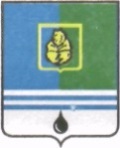 РЕШЕНИЕДУМЫ ГОРОДА КОГАЛЫМАХанты-Мансийского автономного округа - ЮгрыОт «18» мая 2022г. 								№99-ГД О внесении изменений в Устав города КогалымаРассмотрев изменения в Устав города Когалыма, Дума города Когалыма РЕШИЛА:1. Внести изменения в Устав города Когалыма, принятый решением Думы города Когалыма от 23.06.2005 №167-ГД (с изменениями и дополнениями, внесенными решениями Думы города Когалыма от 25.12.2006 №77-ГД, от 15.11.2007 №162-ГД, от 02.06.2008 №259-ГД, от 14.03.2009 №342-ГД, от 28.09.2009 №431-ГД, от 25.02.2010 №464-ГД, от 21.06.2010 №508-ГД,      от 26.07.2010 №522-ГД, от 29.10.2010 №543-ГД, от 17.12.2010 №570-ГД,                      от 01.06.2011 №42-ГД, от 31.08.2011 №67-ГД, от 28.11.2011 №95-ГД,                              от 03.12.2012 №204-ГД, от 20.12.2012 №206-ГД, от 14.03.2013 №235-ГД,                       от 06.05.2013 №276-ГД, от 28.06.2013 №289-ГД, от 26.09.2013 №307-ГД,                      от 27.11.2013 №349-ГД, от 18.03.2014 №393-ГД, от 18.03.2014 №394-ГД,                     от 08.04.2014 №413-ГД, от 04.12.2014 №491-ГД, от 17.02.2015 №508-ГД,                     от 19.03.2015 №524-ГД, от 07.05.2015 №543-ГД, от 29.10.2015 №596-ГД,                     от 24.02.2016 №638-ГД, от 26.10.2016 №10-ГД, от 26.04.2017 №79-ГД,                            от 20.09.2017 №97-ГД, от 29.11.2017 №123-ГД, от 21.02.2018 №171-ГД,                          от 21.02.2018 №173-ГД, от 18.04.2018 №190-ГД, от 24.09.2018 №208-ГД,                       от 21.11.2018 №237-ГД, от 27.03.2019 №283-ГД, от 29.05.2019 №299-ГД,                    от 25.09.2019 №319-ГД, от 27.11.2019 №338-ГД, от 19.02.2020 №384-ГД,                      от 17.06.2020 №416-ГД, от 02.09.2020 №431-ГД, от 29.10.2020 №463-ГД,                        от 23.06.2021 №565-ГД, от 27.10.2021 №9-ГД, от 24.11.2021 №16-ГД), согласно приложению к настоящему решению.2. Направить настоящее решение и приложение к нему для государственной регистрации в установленном порядке.3. Опубликовать настоящее решение и приложение к нему в газете «Когалымский вестник» после его государственной регистрации.4. Настоящее решение вступает в силу после его официального опубликования. Приложение к решению Думыгорода Когалымаот 18.05.2022 №99-ГДИЗМЕНЕНИЯ В УСТАВ ГОРОДА КОГАЛЫМА1. В статье 6 Устава города Когалыма:1.1. в пункте 42 части 1 слова «, проведение открытого аукциона на право заключить договор о создании искусственного земельного участка» исключить; 1.2. дополнить частью 1.1 следующего содержания: «1.1. Виды муниципального контроля, указанные в части 1 настоящей статьи, подлежат осуществлению при наличии в границах городского округа объектов соответствующего вида контроля.».2. В статье 28 Устава города Когалыма:2.1. пункты 12 – 16 части 3 признать утратившими силу; 2.2. в части 6: 2.2.1. пункт 1 изложить в следующей редакции: «1) осуществляет подготовку и содержание в готовности необходимых сил и средств для защиты населения и территории от чрезвычайных ситуаций, а также подготовку населения в области защиты от чрезвычайных ситуаций;»;2.2.2. в пункте 2 слова «о проведении эвакуационных мероприятий в чрезвычайных ситуациях и организует их проведение» заменить словами «организует и осуществляет проведение эвакуационных мероприятий при угрозе возникновения или возникновении чрезвычайных ситуаций»;2.2.3. дополнить пунктами 8.6 - 8.7 следующего содержания:«8.6) устанавливает местный уровень реагирования в порядке, установленном пунктом 8 статьи 4.1 Федерального закона от 21.12.1994 №68-ФЗ «О защите населения и территорий от чрезвычайных ситуаций природного и техногенного характера»; 8.7) устанавливает при ликвидации чрезвычайных ситуаций федерального, межрегионального, регионального, межмуниципального и муниципального характера факты проживания граждан Российской Федерации, иностранных граждан и лиц без гражданства в жилых помещениях, находящихся в зоне чрезвычайной ситуации, нарушения условий их жизнедеятельности и утраты ими имущества в результате чрезвычайной ситуации;».3. Часть 1 статьи 28.4 Устава города Когалыма изложить в следующей редакции: «1. Муниципальный контроль - деятельность контрольных органов, направленная на предупреждение, выявление и пресечение нарушений обязательных требований, осуществляемая в пределах полномочий указанных органов посредством профилактики нарушений обязательных требований, оценки соблюдения гражданами и организациями обязательных требований, выявления их нарушений, принятия предусмотренных законодательством Российской Федерации мер по пресечению выявленных нарушений обязательных требований, устранению их последствий и (или) восстановлению правового положения, существовавшего до возникновения таких нарушений.»._________________________ПредседательГлаваДумы города Когалымагорода Когалыма_____________  А.Ю.Говорищева_____________  Н.Н.Пальчиков